PortugalPortugalPortugalPortugalJune 2029June 2029June 2029June 2029MondayTuesdayWednesdayThursdayFridaySaturdaySunday12345678910Portugal Day1112131415161718192021222324252627282930NOTES: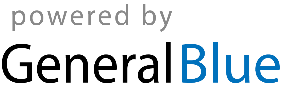 